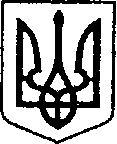                                                                      УКРАЇНА                                   ЧЕРНІГІВСЬКА ОБЛАСТЬ    Н І Ж И Н С Ь К А    М І С Ь К А    Р А Д А     4 сесія VIII скликанняР І Ш Е Н Н Явід  24 грудня  2020 р.	                  м. Ніжин	                         № 41-4/2020Про продаж земельної ділянкинесільськогосподарського призначення власнику об’єктів нерухомогомайна, розміщеного на цій ділянці       Відповідно до  статей  25, 26, 42, 59, 60 та 73 Закону України «Про місцеве самоврядування в Україні», Земельного кодексу України, Регламенту Ніжинської міської ради Чернігівської області, затвердженого рішенням Ніжинської міської ради Чернігівської області VIII скликання від 27 листопада 2020 року № 3-2/2020, постанови Кабінету Міністрів України «Про експертну грошову оцінку земельних ділянок» від 11.10.2002р. №1531, рішення Господарського суду Чернігівської області від 08.02.2017р. у справі № 927/1128/16, враховуючи заяву Донченка М.Г. від 22.10.2020р., міська рада вирішила:         1. З метою забезпечення виконання рішення Господарського суду Чернігівської області від 08.02.2017р. у справі № 927/1128/16 за позовом        Донченка М.Г., управлінню комунального майна та земельних відносин Ніжинської міської ради повторно замовити та виготовити експертну грошову оцінку земельної ділянки земель житлової та громадської забудови для будівництва та обслуговування будівель торгівлі, площею 0,1500 га за адресою:                            вул. Незалежності, 24, м. Ніжин,  кадастровий номер 7410400000:04:017:0050, яка використовується для розміщення нежитлових будівель магазину та складу, які належать на праві приватної власності Донченку М.Г.,  реєстраційний номер майна в Державному реєстрі речових прав на нерухоме майно  № 32958735 від 24.01.2012р.        2. Фінансування робіт з проведення експертної грошової оцінки даної земельної ділянки управлінню комунального майна та земельних відносин Ніжинської міської ради здійснити за рахунок внесеного покупцем авансу у розмірі  10 %  вартості земельної ділянки,  визначеної за нормативною грошовою оцінкою земельної ділянки  відповідно до Договору про оплату авансового внеску від 03.11.2015р. № 15.         3.  Начальнику управління комунального майна та земельних відносин Онокало І.А.  забезпечити  оприлюднення даного рішення на офіційному сайті Ніжинської міської ради протягом п’яти робочих днів з дня його прийняття.             4. Організацію виконання даного рішення покласти на першого заступника міського голови з питань діяльності виконавчих органів ради Вовченка Ф.І. та   управління комунального майна та земельних відносин Ніжинської міської ради  (Онокало І.А.).              5.   Контроль за виконанням даного рішення покласти на постійну комісію міської ради  з питань регулювання земельних відносин, архітектури, будівництва та охорони навколишнього середовища  (голова комісії Глотко В.В.).Міський голова         				                         Олександр  КОДОЛА